ABOUT EVENT“Talk Story” is a unique local cultural experience in which people share their life experiences and develop relationships that build and strengthen communities.  At the Hongwanji, we invite special Dharma teachers to lead a dialogue that furthers our awareness, understanding and experience of the embrace of wisdom and compassion.  Historically, Rennyo Shonin (8th Head of the Honpa Hongwanji) effectively spread the teachings of Shinran Shonin (Founder, Jodo Shin School) through facilitated dialogue sessions referred to as “Ko Groups”. ABOUT THE DHARMA TEACHEREric Matsumoto is the 16th Bishop of the Honpa Hongwanji Mission of Hawaiʻi. He is the third youngest minister in the history of the mission to assume the title of bishop. Born and raised in Honaunau on Hawaiʻi island, he is a graduate of Konawaena High School, University of Hawaii at Hilo and a recipient of the Crown Prince Akihito Scholarship.  He and his wife, Tamayo, have two children:  daughter, Chika and son, Caden.Bishop Matsumoto is working to “grow” the influence of Shin Buddhism and the Hongwanji in our community. His ministerial experience and gentle presence make him an excellent Dharma teacher. Saturday, March 18, 2017   9:00 am to 12:00 pmHonpa Hongwanji Hawaii Betsuin Annex Temple1727 Pali Highway, Honolulu, HI 96813Morning chanting 8:00 am; Event registration at 8:30 am.Registration Fee: $10:00 per person  (Includes refreshments and light lunch)Contact Hawaii Betsuin Office for more information – 536-7044Cut here_____________________________________________________________________REGISTRATION FORM – SPRING OHIGAN TALK STORYComplete and submit this form with registration fee to Hawaii Betsuin Office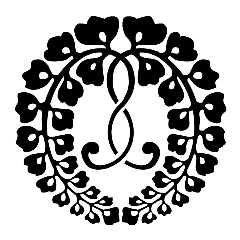 HONPA HONGWANJI HAWAII BETSUINSPRING OHIGAN TALK STORY with Bishop Eric MatsumotoAWARENESS IN JODO SHIN BUDDHISM:SHARING JOY AND RESPONDING IN GRATITUDENamePhone NumberPhone NumberEmail AddressMailing AddressMailing AddressMailing AddressTemple Affiliation (if any)How did you learn about this event?How did you learn about this event?Registration Fee $10.00 – Payment by:_____ Check              or         ____ CashMake checks payable to Honpa Hongwanji Hawaii Betsuin (HHHB).____  Vegetarian Lunch preferred.Registration Fee $10.00 – Payment by:_____ Check              or         ____ CashMake checks payable to Honpa Hongwanji Hawaii Betsuin (HHHB).____  Vegetarian Lunch preferred.___ Temple Announcements/News Bulletin                                ___ Word of Mouth  ___ Newspaper   ___ Other (Describe) ____________________________ Temple Announcements/News Bulletin                                ___ Word of Mouth  ___ Newspaper   ___ Other (Describe) _________________________Registration Fee $10.00 – Payment by:_____ Check              or         ____ CashMake checks payable to Honpa Hongwanji Hawaii Betsuin (HHHB).____  Vegetarian Lunch preferred.Registration Fee $10.00 – Payment by:_____ Check              or         ____ CashMake checks payable to Honpa Hongwanji Hawaii Betsuin (HHHB).____  Vegetarian Lunch preferred.